     DEĞERLENDİRME ANKETİ SONUÇLARI                               (ÖĞRENCİ)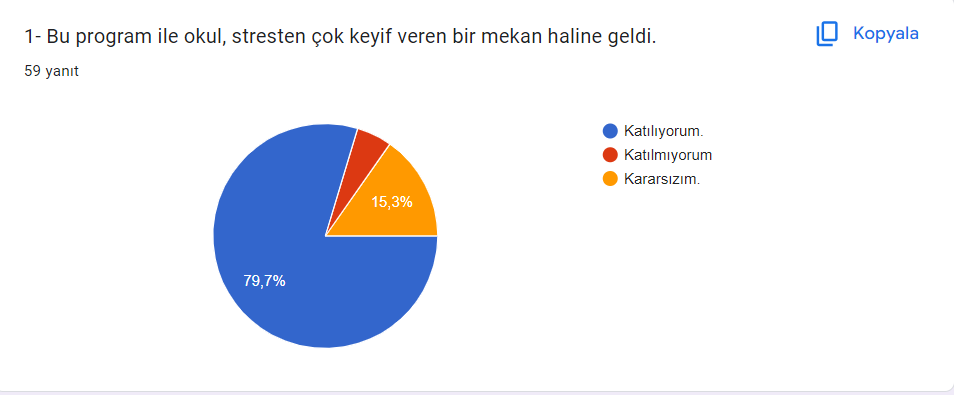 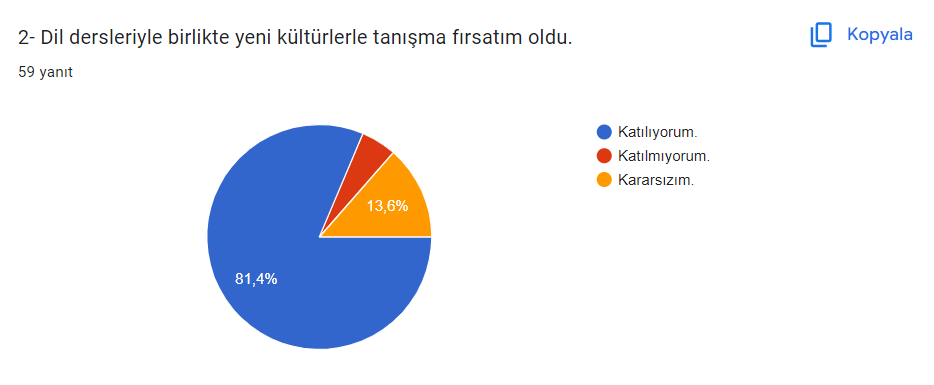 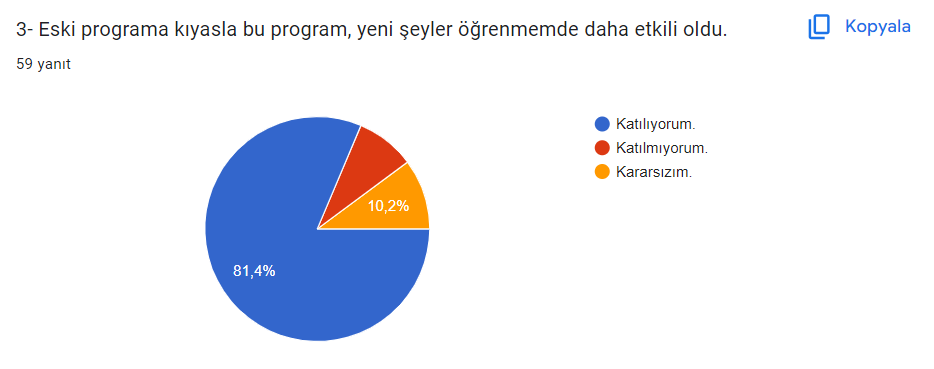 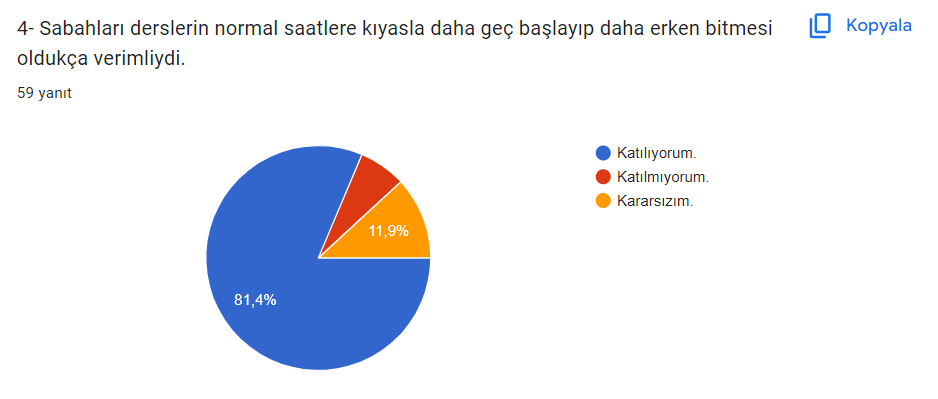 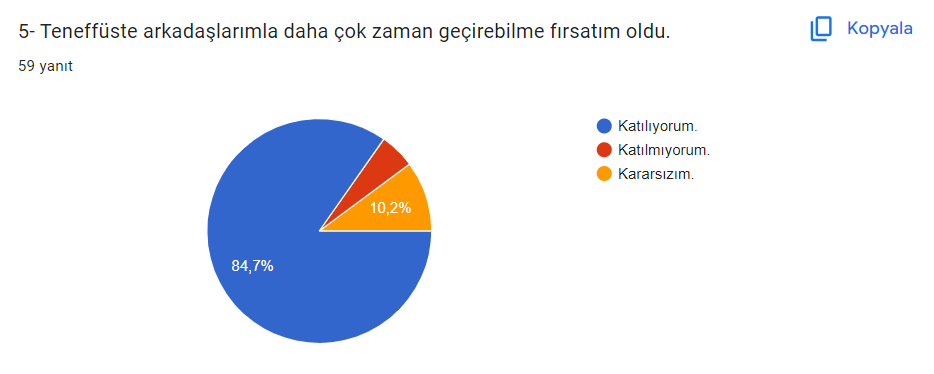 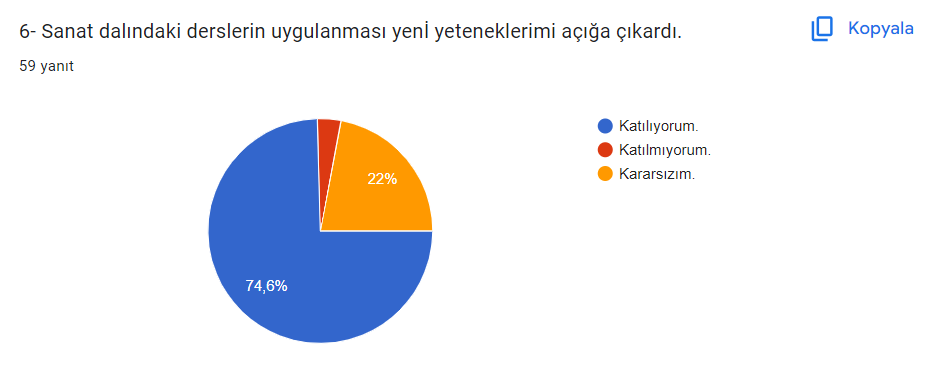 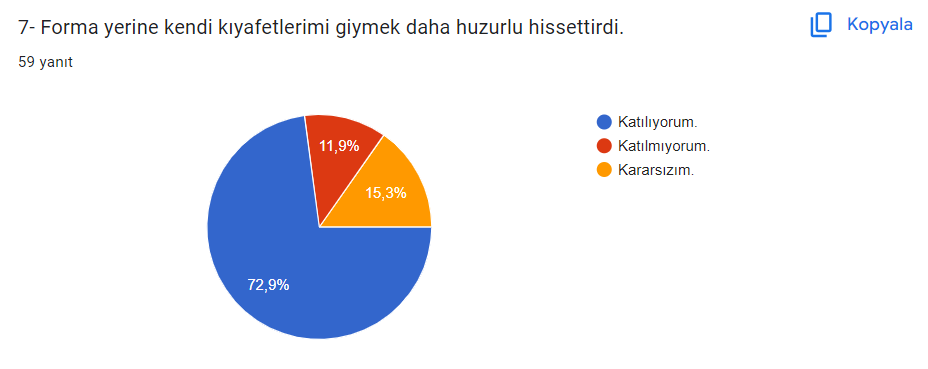 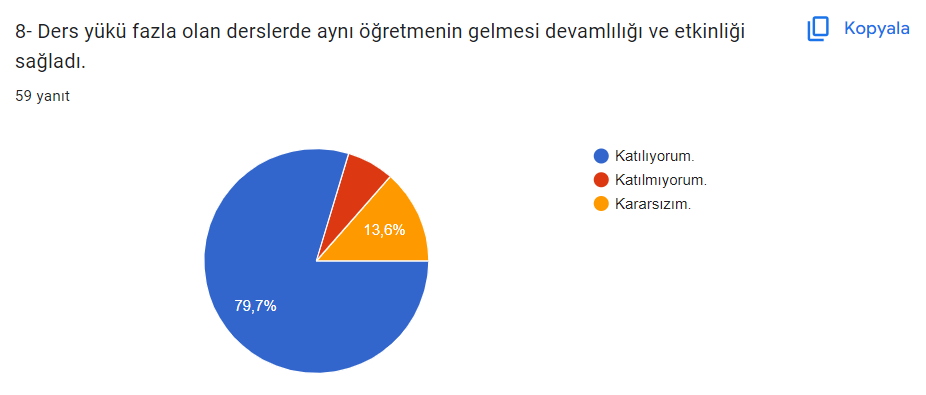 